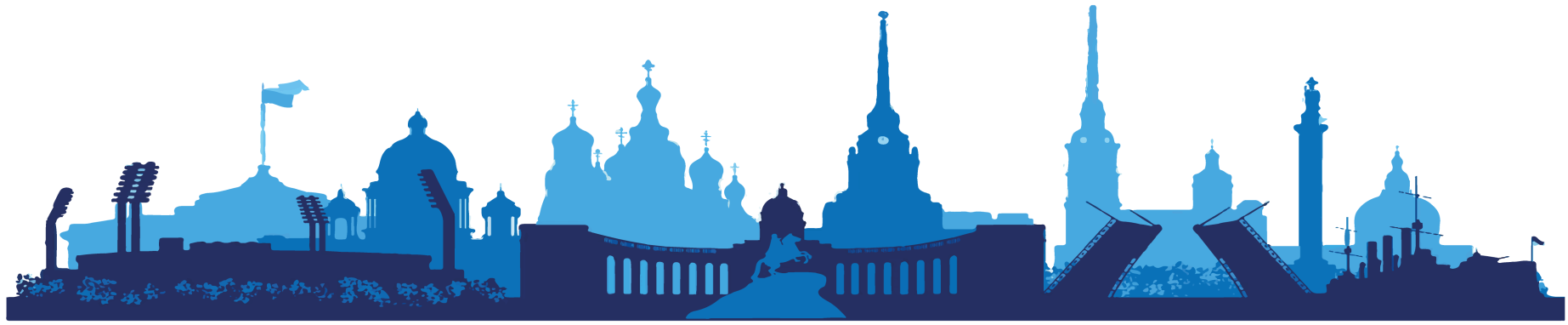 ООО ТК «СЕЛЕНА» оставляет за собой право изменять порядок и время проведения экскурсий, а так же замена их на равноценные!Туристам необходимо иметь с собой: паспорт/свидетельство о рождении, полис ОМССтоимость тура на 1 человека при размещении в 2-х местном стандартном номере отеля «Санкт-Петербург» 4*  и  2-м каюте на главной палубе  - 41 200 руб.1 день1 деньВы приезжаете в гостиницу самостоятельно.Трансфер до гостиницы предоставляется за дополнительную плату и бронируется заранееС 15:00  до отъезда на программу в холле гостиницы Вас встречает представитель фирмы. Он ответит на все интересующие Вас вопросы, выдаст уточненные программы тура и предложит дополнительные экскурсии, которые Вы можете приобрести по желанию.Гарантированное размещение в гостинице после 14.00. Свои вещи Вы можете оставить бесплатно в комнате багажа гостиницы.15:30Отъезд от гостиницы на автобусе.Большая обзорная экскурсия по Санкт-ПетербургуБольшая обзорная экскурсия подробно познакомит Вас с более чем трехсотлетней историей Северной столицы. Вы узнаете, как был основан город, и увидите его первые постройки, сохранившиеся до наших дней – Петропавловскую крепость и деревянный Домик Петра I. Перед Вами во всем великолепии предстанут панорамы парадных набережных Санкт-Петербурга иансамбли центральных площадей. Вы побываете на Марсовом поле и узнаете, чем знаменит первый парк города - Летний сад; проедете по главной улице Санкт-Петербурга – Невскому проспекту, и увидите все самые известные достопримечательности: Аничков мост, площадь Островского, Гостиный двор, Казанский собор. Вы узнаете историю создания петербургских мостов и почувствуете пульс современного города.Большая обзорная экскурсия по Санкт-ПетербургуБольшая обзорная экскурсия подробно познакомит Вас с более чем трехсотлетней историей Северной столицы. Вы узнаете, как был основан город, и увидите его первые постройки, сохранившиеся до наших дней –Петропавловскую крепость и деревянный Домик Петра I. Перед Вами во всем великолепии предстанут панорамы парадных набережных Санкт-Петербурга и ансамбли центральных площадей. Вы побываете на Марсовом поле и узнаете, чем знаменит первый парк города - Летний сад; проедете по главной улице Санкт-Петербурга – Невскому проспекту, и увидите все самые известные достопримечательности: Аничков мост, площадь Островского, Гостиный двор, Казанский собор. Вы узнаете историю создания петербургских мостов и почувствуете пульс современного города.Место окончания программы: причал (ближайшая ст. м. «Невский проспект») Продолжительность программы: ~4 часа (окончание ~ в 20:00)2 день2 деньЗавтрак в гостинице.08:30Отъезд от гостиницы на автобусеАвтобусная экскурсия в Петергоф «Приморский парадиз Петра Великого»Невозможно, приехав в город, построенный Петром I, не побывать в его любимом детище – блистательном Петергофе. Экскурсия познакомит Вас с одним из самых прославленных пригородов Санкт-Петербурга. По пышности и богатству оформления Петергоф превзошел свой прототип – французский Версаль и стал самым ярким дворцовым ансамблем в Европе.Экскурсия в Большой Императорский дворецВеличественный, роскошный и изысканный - это все о нем. Дворец является центром всего Петергофского ансамбля. В прошлом - это официальная парадная резиденция русских императоров, так называемый "коронный дворец". Именно в нем принимались важные для страны решения, устраивались балы, маскарады, праздники и приемы именитых гостей.Экскурсия в один из Малых дворцов или музеев ПетергофаВ список достопримечательностей дворцово-паркового ансамбля Петергофа входит множество музеев: дворец Марли, дворец Монплезир, Екатерининский корпус, Банный комплекс, Особая кладовая, в одном из которых Вам предстоит побывать.Экскурсия по парку фонтанов ПетергофаВы увидите дворцово-парковый ансамбль Петергофа, полюбуетесь самыми знаменитымифонтанами и каскадами парка. Струя самого знаменитого фонтана «Самсон» взметается на высоту семиэтажного дома. У Вас будет возможность не только погулять по аллеям парка, но иполюбоваться панорамой Финского залива.Место окончания программы: гост. Октябрьская, Московский вокзал, ст. метро «Пл. Восстания» Продолжительность программы: ~ 9 часов (окончание не ранее 18:00)3  день3  деньЗавтрак в гостинице.  Освобождение номеров. Свои вещи Вы можете оставить бесплатно в камере хранения отеля09:00Отъезд от гостиницы на автобусеАвтобусная экскурсия «Магия старинных кварталов»История многих знаменитых династий России неразрывно связана с Санкт-Петербургом. Шереметевы и Строгановы, Шуваловы и Бестужевы, Воронцовы и Волконские, Трубецкие и Голицыны, Пушкины, Демидовы и многие другие не только внесли огромный вклад в развитие России, но и оставили многочисленные дворцы, храмы, памятники, которые и формируют исторический облик и ауру нашего города. Во время экскурсии Вы побываете в одном из самых роскошных дворцов Санкт-Петербурга – дворце князей Юсуповых на набережной реки Мойки.Экскурсия в Юсуповский дворецЮсуповский дворец – один из редких особняков, где уцелели не только парадные залы, но иличные покои хозяев. В облике дворца отразились как восточное происхождение владельцев, так и тонкий вкус, и неограниченные финансовые возможности. Вы пройдете по залам, в которых Юсуповы устраивали свои ежегодные балы; побываете в Мавританской и Гобеленовой гостиных, где Юсуповы хранили свои знаменитые художественные коллекции, а также полюбуетесь удивительно уютным и роскошным домашним театром, на сцене которого выступали не только владельцы дворца, но и члены императорской семьи.  Экскурсия в Исаакиевский соборИсаакиевский собор предстанет перед вами как уникальное произведение русского искусства середины XIX века. Вы увидите великолепные стенные росписи и картины на холсте, выполненные известными русским художниками и полюбуетесь мозаичными иконами, для создания которых использовали смальту более 12:000 цветов и оттенков. Вас поразит обилие различных пород камня (от гранита до малахита и бирюзы), которые пошли на отделку храма.Место окончания программы: Исаакиевский собор (ближайшая ст. м. «Адмиралтейская»). Продолжительность программы: ~ 3,5 часа (окончание ~ в 13:00).Свободное время в центре города.Вы самостоятельно добираетесь до гостиницы и забираете свой багаж из камеры хранения.Круиз на теплоходе «Волга Стар»До места отправления теплохода Вы добираетесь самостоятельно.Адрес причала: ст. метро «Пролетарская», проспект Обуховской обороны, д.195 К.17:00 – 19:30Посадка на теплоход «Волга Стар».20:00Отправление теплохода.Ужин в ресторане. Вечерняя развлекательная программа4 день4 деньЗавтрак и обед на теплоходе.с. Старая ЛадогаПешеходная экскурсия с посещением Никольского мужского монастыря, Староладожского историко-архитектурного музея-заповедникаСтарая Ладога - небольшое село в Ленинградской области, появившееся на левом берегу реки Волхов (в 15 км от места ее впадения в Ладожское озеро) не позднее 753 г. Староладожская крепость (1114 г.) является ключевой достопримечательностью Старой Ладоги. Интерес представляют курганы и могила Вещего Олега. Если верить преданиям, именно на этом месте «принял смерть от коня своего» Вещий Олег. Старая Ладога считается местом первых раскопок в истории отечественной археологии и славится своим историко-архитектурным и археологическим музеем-заповедником. Продолжительность экскурсии 2,5-3 часа.Ужин на теплоходе. Вечерняя развлекательная программа.5 день5 деньЗавтрак и обед на теплоходе.о.ВалаамЭкскурсия на выбор:Вариант 1 «Скиты Валаама»Пешеходная экскурсия по трём валаамским скитам: Воскресенскому, Гефсеманскому и Коневскому, своеобразным архитектурно-ландшафтным решением, образующим знаменитую «Валаамскую Палестину». Заканчивается экскурсия у монастырской фермы, с конца XIX столетия и до наших дней, снабжающей обитель молочными продуктами. Особое место в экскурсии уделяется знакомству с уникальным природным комплексом Валаамского архипелага, его флорой и фауной.Продолжительность экскурсии 3 часа 30 минут.Вариант 2 «Центральная усадьба»катер до Центральной усадьбы и обратно оплачивается дополнительно на местеОбзорная пешеходная экскурсия по центральной усадьбе Спасо-Преображенского монастыря начинается от причала Монастырской бухты, откуда особенно красиво смотрится монастырь, расположенныйна высокой скале. По горе Фавор, мимо Знаменской часовни дорога приводит к Святым вратам обители, пройдя через которые гости попадают внутрь монастырского каре, архитектурный ансамбль которого формировался с конца XVIII до начала XX века. Он включает в себя церковь Петра и Павла, Успенскую трапезную церковь, церковь иконы Божией матери «Живоносный источник», церковь Валаамской иконы Божией Матери, келейные корпуса и хозяйственные постройки. Особое место в ходе экскурсии уделяется посещению главного действующего храма монастыря – Спасо-Преображенского собора, где покоятся мощи святых основателей обители преподобных Сергия и Германа Валаамских Чудотворцев.Продолжительность экскурсии 3 часа 35 минут.Ужин на теплоходе. Вечерняя развлекательная программа6 день6 деньЗавтрак на теплоходе.08:00Прибытие в Санкт-Петербург (ст. метро "Пролетарская", пр. Обуховской обороны, д.195 К).В стоимость тура включено:проживание в выбранном отеле и на теплоходе, завтраки в гостинице, трехразовое питание на теплоходе (3 завтрака, 2 обеда и 3 ужина), экскурсионное обслуживание, входные билеты в музеи, транспортное обслуживание, анимационная и оздоровительная программа на теплоходеОплачивается дополнительно:встреча (или проводы) на вокзале или в аэропорту;доплата для иностранных туристов;проезд на общественном транспорте;услуги камеры хранения на вокзале.авиаперелет или ж/д переезд Краснодар – Санкт-Петербург – Краснодар (билеты можно приобрести в нашем офисе)